TAOC MEMBERSHIP FORM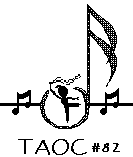 Tallahassee Area Orff Chapter #82Please fill out and bring this to our next workshop                                                                                         Date _________________ Name:____________________________________________________________Home Address: _____________________________________________________City: ________________________________State: ___________Zip: __________Phone Numbers – Home: _________________________ Cell: ________________ Personal Email Address: ____________________________________________ 
School/Work Name: ________________________________________________
School/Work Address: ______________________________________________City: ________________________________State: ______ Zip: _________School/Work Phone Number: ____________________________________School/Work Email Address: ____________________________________Which email address do you prefer?  school/work ___   personal ___Membership:I am a current member of AOSA:  yes _____     no ______I wish to join TAOC at this level:   (check one)AOSA members:   $35               _____Non-AOSA members:  $50        _____Full-Time Students:  $Free         _____    (Students must be AOSA members, which is also free, but must register.)Workshop FeeTAOC Member $Free             _______Non Member     $25                 ________What levels of training have you completed? _______________________
Thank you.  We look forward to collaborating with you!